Carlos Terrassa			#26			    12.3			            Historia  Partido de los Derechos del Pueblo (PDP)Violeta = simboliza la sangre de cada luchador 		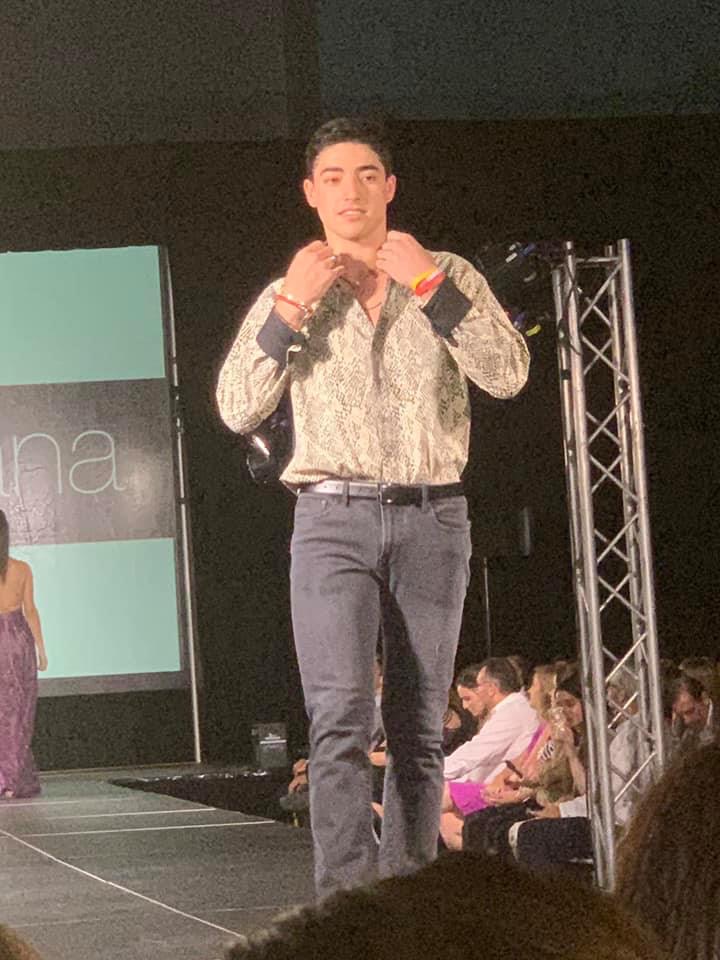 por su derecho al voto, su conciencia de la libertad y la dignidad.Blanco = simboliza la paz y humildad.Personas = simbolizan la comunidad, todosjuntos de mano luchando en familia por la justicia.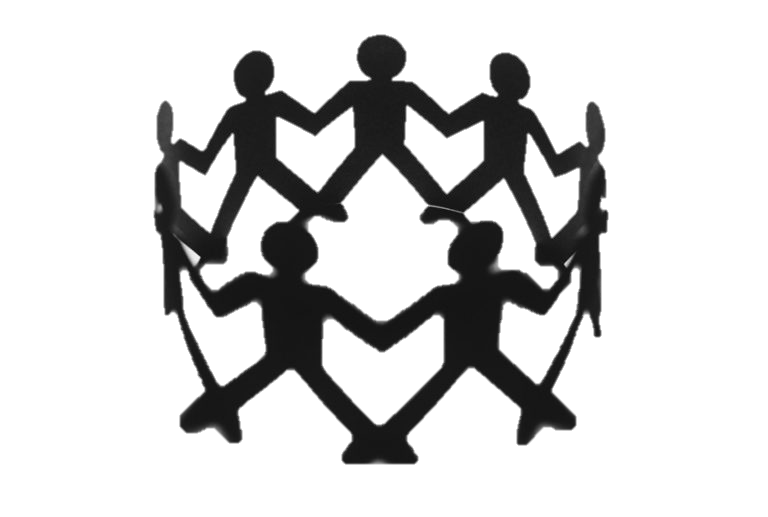 Haremos un “grupo de apoyo” donde se base en personas de diferentes comunidades y diferentes niveles socioeconómicos, que se reunirán con la cámara derepresentantes para ser escuchados y dar sus opiniones. Trabajaremos para que el “IVU” se vuelva a recreas en los puertos, donde el dinero vaya a las áreas recreativas.Nuestro enfoque primordial va a estar basado en la comunidad del pueblo: la justicia social y política, y la salud de todohabitante.